HOËRSKOOL PRETORIA-NOORD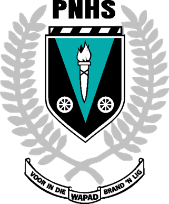 INPERKINGSTYDPERK 2020GRAAD 11SIKLUS 5 : 18 TOT 22 MEI 2020Die volgende werk moet asseblief deur die graad 11-leerders voltooi word gedurende die week van 18 tot 22 Mei Die addisionele notas, werkkaarte, skyfies ens. waarna daar by sommige vakke verwys word kan op die skool se webbladsy (www.pnhs.co.za) onder Akademie – Werksopdragte 2020 gevind word. Alternatiewelik kan u dit op D6 onder Huiswerk vind. NOVAKWERK1AFRIKAANSLees Droomdelwers hoofstuk 13, bl. 178- 218Skriftelike vrae: Hoofstuk 13 bl. 230 vrae 1 tot 12Onthou om aan te sluit by google classroom die klaskode is defllv4, die oudioboeke van My Japan en Droomdelwers ie hier beskikbaar.Indien jy vasbrand is jy welkom om aan juf. du Toit ‘n epos te stuur by ducarin17@gmail.com.2ENGLISH FALDay 1: Worksheet 1 – Past TensesDay 2: Worksheet 2 – Poetry (A sleeping black boy)Day 3 and 4: Worksheet 3 – Writing (agenda and minutes)Day 5: Aftercare using the memoranda on Google Class code uluo2tlGr 11 Eng 1805 3WISKUNDEGetalpatrone: Hersiening Vraag 1-7 bl 54Trigonometrie: HersieningVraag 1-5 bl 1634WISKUNDE GELETTERDHEIDOefeningvraestel 1 Bl. 142-147Oefeningvraestel 2 Bl. 148-153Doen die twee vraestelle soos vir ‘n eksamen Maak seker dat jy al die hoofstukke in jou boek het soos op die power-points. Hoofstuk 1-6 is op google classroom en was per WhatsApp gestuur. Verder maak seker alle huiswerk is gedoen en dat jy die werk inoefen. Ons trek presies in die middel van die jaar se werk.  5LEWENSORIËNTERINGLees bl. 113 – 115 en bl.118. Stel ‘n studieplan vir die week in jou skrif op.6FISIESE WETENSKAPPEKennisarea: Golwe, klank en lig.Eenheid 2: 2D en 3D golffronteVoltooi asb. Oef 13 en 14, Eksperiment 13, 14, 15.Die skyfies en memorandums sal op Google Classroom gelaai word. Annekesmith8@gmail.com 7LEWENSWETENSKAPPEHersien voeding van die mens (die basiese struktuur van die spysverteringstelsel). Maak gebruik van die Graad 11 handboek: Ken en Verstaan vanaf bl. 162-175. Doen die aktiwiteite vir die voeding van die mens soos op die powerpoint geplaas is. Verrykings aktiwiteite kan van die Graad 11 handboek: Ken en Verstaan gebruik word. Aktiwiteit 3 bl. 168. Antwoorde vir nasorg van fotosintese en respirasie aktiwiteite sal aan jou teen 18 Mei 2020 verskaf word.Antwoorde vir nasorg van die voeding van die mens sal aan jou teen 22 Mei 2020 verskaf word.Genevieve Mc Pherson-Geyser084 5266 483Fifim7@gmail.com8GEOGRAFIELeerders ontvang daagliks werk via Whatsapp asook Google Classroom.  Leerders word aangeraai om op die Google Classroom platform aan te sluit aangesien daar verskeie ekstra hulpbronne (soos videoskakels) hierop gelaai word.  Die klaskode om aan te sluit: umd5zfoVir die week van 18 – 22 Mei gaan ons voort met die tema wat handel oor die Ekonomie   Eenheid 6 (bl.195), 7 (bl.199) en 8 (bl.202) sal voltooi word.9GESKIEDENISNasien van aktiwiteite van vorige week. Verwys na memorandums soos deur juf Delport voorsien.Gr 11 Gesk 180510IGOTeken oefensketse van Hoofstuk 5 en 6 (Bl. 44 – 48 en 49-63 in werkboek)Hersiening van tweepunt perspektieftekeninge. (Sien powerpoint op Google classroom)Powerpoints met verduideliking op Google classroom (Kode: oxtm5qy)11GASVRYHEIDSTUDIESGasvryheidstudies se werk word op whatsApp groepe deur gegee. Gr 11:(1 en 5)Hoofstuk 19 bl (149-157)Hoofstuk 20 bl (159-172)Hoofstuk 22 bl (179-186)Vrae van die boonste hoofstukke word deurgegee per whatsApp. Memorandums word later deurgee sodat hul die werk kan merk. Verkeerde antwoorde moet gekorrigeer word en onvolledige antwoorde moet aangevul word.Gr 11 (6):Hoofstukke 6,11,20 en 22Leerders ontvang hersieningsvrae van die boonste hoofstukke asook  memorandums om te merk, antwoorde te korrigeer en onvolledige antwoorde aan te vul. 12REKENINGKUNDE18/5 Opdrag 6.11 19/5 Opdrag 6.13.1 net die Inkomstestaat20/5 Opdrag 6.14.1 net die Balansstaat (Netto wins R290 630)21/5 Opdrag 6.14.2 en 6.14.322/5 Opdrag 6.14.413BESIGHEIDSTUDIESLeerders gebruik julle eksamenriglyne soos voor in julle boeke.Werk asseblief doelgerig en hard.Ek behou al die werk wat reeds vir julle deurgegee hier onder.  Let op dat as ek iets bygevoeg het na die laaste (Icon) dokument.Leerders julle het reeds van kwartaal 2 se werk in die vorm van die Gauteng Notas gekry.As julle nog nie op my Besigheid WhatsApp groep is nie stuur julle nommer na piet.c.swanepoel@gmail.com Memorandum van vrae oor:Kreatiewe DenkeStes en krisisbestuurBemarking Aktiwiteit 3 & 4ProduksieDie notas oor Produksie is nou volledig. Ek plaas die volgende memorandum van hierdie vrae, maar julle moet dit eers self doen.  Gr 11 Besigh 180514TOERISMEVoltooi aktiwiteit 55.1 op BL 187.  Hierdie aktiwiteit moet in die leerders se skrifte gedoen word.Leerders moet die skyfiereeks (Valuta aktiwiteite) wat op die D6 gaan verskyn in hulle skrifte afskryf.Werk sal ook op google classroom geplaas word waar leerder en onderwyser kommunikasie kan plaasvind indien daar enige onduidelikhede is. Die room key is die volgende kode: bc7c2usGr 11 Toerisme 180515ITOns gaan nou eers die teorie klaarmaak. Ingesluit is ‘n Powerpoint skyfievertoning oor module 2.2. Werk deur die module en beantwoord al die vrae op bl 72 tot 74. Onthou om die datum en opskrif in jou skrif te skryf. Leer die terme in die woordelys op bl 74 en 75 sodat jy die beskrywing van ‘n term kan gee as hulle dit vra of een woord as antwoord as hulle die beskrywing gee.Die antwoorde van die vorige modules is ingesluit. Kyk of jou antwoorde korrek is en plak, indien moontlik die antwoorde ook in jouskrif.NB. Sal die ouers asb. die skrif teken na die huiswerk gedoen is om te verseker dat die leerder wel die werk gedoen het.16RTTKyk na die PowerPoint aanbiedings van module 2.2 en 2.3. Doen dan die skriftelike opdragte aan die einde van beide modules in skrifte.Kyk gereeld na video’s oor Word, Excel en HTML.17VISUELE KUNSPost-impresionisme – handboek bl. 69 – 85.  Verwys na mnr v Vuuren se notas op die webblad/D6.Gr 11 Kuns 1805